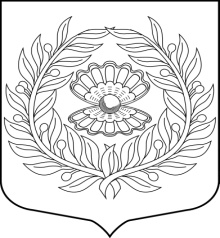                                                                                          Администрация 
                                                                             Муниципального образования
                                                                          «Нежновское сельское поселение»
                                                                                муниципального образования 
                                                                       «Кингисеппский муниципальный район» 
                                                                                     Ленинградской области                                                                                                    Распоряжение.29.08.2022                                                                                                             № 30-р         О назначении общественных обсуждений по проекту Программы профилактики рисков причинения вреда (ущерба) охраняемым законом ценностям при осуществлении муниципального контроля в сфере благоустройства и на автомобильном транспорте и в дорожном хозяйстве на территории МО «Нежновское сельское поселение» на 2023 год на территории МО «Нежновское сельское поселение»                                     В соответствии с частью 3 статьи 46 Федерального закона от 31.07.2020 № 248-ФЗ «О государственном контроле (надзоре) и муниципальном контроле в Российской Федерации», постановлением Правительства Российской Федерации от 25.07.2021 № 990 «Об утверждении Правил разработки и утверждения контрольными (надзорными) органами программы профилактики рисков причинения вреда (ущерба) охраняемым законом ценностям»   1. Провести на территории МО «Нежновское сельское поселение» общественные обсуждения по проекту Программы профилактики рисков причинения вреда (ущерба) охраняемым законом ценностям при осуществлении муниципального контроля в сфере благоустройства  и на автомобильном транспорте и в дорожном хозяйстве на территории МО «Нежновское сельское поселение»  на 2023 год.2. Общественные обсуждения провести с 1 октября по  1 ноября 2022 г. в электронной форме. 3. Администрации МО «Нежновское сельское поселение»:1) организовать размещение уведомления о начале общественных обсуждений на официальном сайте администрации в информационно-телекоммуникационной сети «Интернет» не позднее 30 сентября 2022 г.;2) в период с 1 ноября по 1 декабря 2022 г. рассмотреть предложения, поданные в период общественного обсуждения. По каждому предложению сформировать мотивированное заключение об их учёте (в том числе частичном) или отклонении;3) в период с 1 декабря по 10 декабря 2022 г. рассмотреть проект Программы профилактики рисков причинения вреда (ущерба) охраняемым законом ценностям при осуществлении муниципального контроля в сфере благоустройства на территории МО «Нежновское сельское поселение »на 2023 год на общественном совете;4) результаты общественного обсуждения разместить на официальном сайте администрации в информационно-телекоммуникационной сети «Интернет» не позднее 10 декабря 2023 г.4. Утвердить текст уведомления о проведении общественного обсуждения проекта Программы профилактики рисков причинения вреда (ущерба) охраняемым законом ценностям в рамках муниципального контроля в сфере благоустройства и на автомобильном транспорте и в дорожном хозяйстве на территории МО «Нежновское сельское поселение» на 2023 год согласно приложению к настоящему постановлению.       5. Опубликовать настоящее распоряжение разместить на официальном сайте администрации МО «Нежновское сельское поселение» в информационно-телекоммуникационной сети «Интернет».Глава администрации МО Нежновское сельское поселение»                                                А.С. Жадан 
                                                                    Приложение к распоряжению №30-р от 29.08.2022Уведомление о проведении общественного обсуждения проекта Программы профилактики рисков причинения вреда (ущерба) охраняемым законом ценностям в рамках муниципального контроля в сфере благоустройства и на автомобильном транспорте и в дорожном хозяйстве на территории МО «Нежновское сельское поселение» на 2023 год                           Администрация МО «Нежновское сельское поселение» сообщает, что в соответствии с требованиями постановления Правительства Российской Федерации от 25.06.2021 № 990 «Об утверждении Правил разработки и утверждения контрольными (надзорными) органами программы профилактики рисков причинения вреда (ущерба) охраняемым законом ценностям» с 1 октября по 1 ноября 2022 года проводится общественное обсуждение проекта Программы профилактики рисков причинения вреда (ущерба) охраняемым законом ценностям в рамках муниципального контроля в сфере благоустройства и на автомобильном транспорте и в дорожном хозяйстве на территории Мо «Нежновское сельское поселение»  на 2023 год (далее – проект программы профилактики).                           В целях общественного обсуждения проект программы профилактики размещен на официальном сайте МО «Нежновское сельское поселение» в информационно-телекоммуникационной сети «Интернет» http://www.nezhnovo.ru/ в разделе «Муниципальный контроль»                          Предложения принимаются с 1 октября по 1 ноября 2022 года.                          Способы подачи предложений по итогам рассмотрения:почтовым отправлением: 188465, Ленинградская область, Кингисеппский район, д. Нежново. дом 41Аписьмом на адрес электронной почты: nezhnovo-mo@mail.ru посредством официального сайта http://www.nezhnovo.ru/Поданные в период общественного обсуждения предложения рассматриваются контрольным органом с 1 ноября по 1 декабря 2022 года.
                                                                    Приложение к распоряжению №30-р от 29.08.2022Уведомление о проведении общественного обсуждения проекта Программы профилактики рисков причинения вреда (ущерба) охраняемым законом ценностям в рамках муниципального контроля в сфере благоустройства и на автомобильном транспорте и в дорожном хозяйстве на территории МО «Нежновское сельское поселение» на 2023 год                           Администрация МО «Нежновское сельское поселение» сообщает, что в соответствии с требованиями постановления Правительства Российской Федерации от 25.06.2021 № 990 «Об утверждении Правил разработки и утверждения контрольными (надзорными) органами программы профилактики рисков причинения вреда (ущерба) охраняемым законом ценностям» с 1 октября по 1 ноября 2022 года проводится общественное обсуждение проекта Программы профилактики рисков причинения вреда (ущерба) охраняемым законом ценностям в рамках муниципального контроля в сфере благоустройства и на автомобильном транспорте и в дорожном хозяйстве на территории Мо «Нежновское сельское поселение»  на 2023 год (далее – проект программы профилактики).                           В целях общественного обсуждения проект программы профилактики размещен на официальном сайте МО «Нежновское сельское поселение» в информационно-телекоммуникационной сети «Интернет» http://www.nezhnovo.ru/ в разделе «Муниципальный контроль»                          Предложения принимаются с 1 октября по 1 ноября 2022 года.                          Способы подачи предложений по итогам рассмотрения:почтовым отправлением: 188465, Ленинградская область, Кингисеппский район, д. Нежново. дом 41Аписьмом на адрес электронной почты: nezhnovo-mo@mail.ru посредством официального сайта http://www.nezhnovo.ru/Поданные в период общественного обсуждения предложения рассматриваются контрольным органом с 1 ноября по 1 декабря 2022 года.